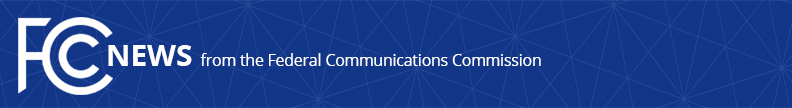 Media Contact: Hannah Lepow, (202) 418-2500hannah.lepow@fcc.govFor Immediate ReleaseCOMMISSIONER STARKS ANNOUNCES STAFF CHANGESWASHINGTON, April 25, 2024—FCC Commissioner Geoffrey Starks today announced the following changes to his team:Shiva Goel, formerly Commissioner Starks’ Legal Advisor for wireless, space, and international issues, departed the Commission last week.  Mr. Goel has joined the National Telecommunications and Information Administration (NTIA), where he now serves as Senior Spectrum Advisor and Director of National Spectrum Strategy.Commissioner Starks said, “Shiva is a consummate legal advisor – a deep and creative thinker who threw himself into issues from 6 GHz to ITU Plenipot to FM radio.  I will miss him, but I am glad that he is continuing his career in public service.  I benefited greatly from Shiva’s expertise as my spectrum advisor; it’s only right that he now play that role for the American public.”Following Mr. Goel’s departure, Neşe Guendelsberger is serving as Acting Legal Advisor for wireless, space, and international issues.  Ms. Guendelsberger comes from the FCC’s Office of International Affairs, where she is Deputy Office Chief, and has previously served in various capacities at the Commission, including Deputy Bureau Chief of the International Bureau, Legal Advisor to Commissioner Mignon L. Clyburn, and Senior Deputy Bureau Chief of the Wireless Telecommunications Bureau.  She has an LL.M. from the University of Michigan as well as law degrees from the University of Paris I (Pantheon-Sorbonne) and the University of Ankara.“I am grateful to Neşe for stepping in to assist my team,” Commissioner Starks said.  “She brings deep knowledge of international spectrum issues, which I got to see firsthand on the ground at WRC-23 in Dubai.  She is a true public servant, and I am glad to have her counsel.”###Office of Commissioner Geoffrey Starks: (202) 418-2500 ASL Videophone: (844) 432-2275
Twitter: @GeoffreyStarks www.fcc.gov/about/leadership/geoffrey-starksThis is an unofficial announcement of Commission action.  Release of the full text of a Commission order constitutes official action.  See MCI v. FCC, 515 F.2d 385 (D.C. Cir. 1974).